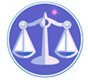 【更新】2019/1/7【編輯著作權者】黃婉玲（建議使用工具列--〉檢視--〉文件引導模式/功能窗格）（參考題庫~本文只收錄部份頁面,且部份無法超連結其他位置及檔案）《《海洋相關申論題庫彙編》共55單元》》【其他科目】。S-link123總索引。01警察&海巡考試。02司法特考&專技考試。03公務人員考試◇◆各年度考題◇◆　　　　　　　　　　　　　　　　　　　　　　　　　　　　　　　　　　　　　　　　　　　回目錄(1)〉〉回首頁〉〉103年(6)10301。（1）103年公務人員特種考試警察人員三等考試。水上警察人員103年公務人員特種考試警察人員考試103年公務人員特種考試一般警察人員考試103年特種考試交通事業鐵路人員考試試題51270【等別】三等警察人員考試【類科】水上警察人員【科目】國際海洋法【考試時間】2小時　　一、A 國之大陸礁層得天獨厚，擁有相當之「外部大陸礁層」（outer continental shelf），A 國為開採此 200 浬外大陸礁層上的石油，於該處設立探勘平台進行探勘與開採，其鄰國 B 與 A 國素有海域劃界之爭議，B 國為了解 A 國虛實，故派遣漁船經過該平台之安全地帶，但遭 A 國海巡隊之驅趕，該驅趕是否合法？試分析之。（25分）　　二、乙船在通過甲國適用過境通行制度之國際海峽中整理漁具，試問甲國是否得逮捕乙船？（25分）　　三、1982年聯合國海洋法公約與 1958年日內瓦海洋法四大公約的立法過程有何重大差異？請分析造成此差異之原因為何？（25分）　　四、國家執法船舶在公海上有時需發動登臨與檢查程序，請根據國際海洋法論述此等公海登臨檢查權之發動程序。（25分）　　　　　　　　　　　　　　　　　　　　　　　　　　　　　　　　　　　　　　　　　　　回目錄(1)〉〉回首頁〉〉10302。（1）103年公務人員特種考試警察人員四等考試。水上警察人員103年公務人員特種考試警察人員考試103年公務人員特種考試一般警察人員考試103年特種考試交通事業鐵路人員考試試題60340【等別】四等警察人員考試【類科】水上警察人員輪機組、水上警察人員航海組【科目】國際海洋法概要【考試時間】1小時30分　　一、沿海國對於「大陸礁層」上之漁業資源擁有主權權利，請問所謂大陸礁層上之漁業資源究何所指，請根據 1982年聯合國《海洋法公約》論述之。（25分）　　二、第三國在沿海國專屬經濟區內進行科學研究時，除必須獲得沿海國同意外，研究國在進行研究之際，仍須遵守一定之國際法規則，請根據《海洋法公約》論述該等規則。（25分）　　三、習慣國際法下第三國在沿海國之領海內享有「無害通過權」（the right of innocentpassage），但對於何謂無害之通過曾有爭議，因此《海洋法公約》乃採排除規定，明列特定行為即不該當無害，請根據《海洋法公約》之規定，論述該等經規定為非無害之通過行為。（25分）　　四、港口國對於停泊在其港口內之船舶原則上享有管轄權，但基於國際睦誼與經濟利益考量，部分國家對於純屬船舶內部事務之事項，通常會傾向不行使管轄權，請根據習慣國際法討論何謂純屬船舶之內部事務與國際社會成員之態度。（25分）。107年(5)。106年(2)。105年(5)。104年(4)。103年(6)。102年(2)。101年(7)*。100年(3)。99年(4)。98年(3)。97年(2)。96年(1)。95年(4)。94年(2)。93年(3)。92年(1)。91年(1)。107年(5)。106年(2)。105年(5)。104年(4)。103年(6)。102年(2)。101年(7)*。100年(3)。99年(4)。98年(3)。97年(2)。96年(1)。95年(4)。94年(2)。93年(3)。92年(1)。91年(1)。107年(5)。106年(2)。105年(5)。104年(4)。103年(6)。102年(2)。101年(7)*。100年(3)。99年(4)。98年(3)。97年(2)。96年(1)。95年(4)。94年(2)。93年(3)。92年(1)。91年(1)（1）公務人員特種考試警察人員考試~*。三等水上警察人員〈03國際海洋法〉*。四等水上警察人員〈04國際海洋法概要〉。107年03。107年04*。106年03。106年04。105年03。105年04*。104年03。104年04。103年03-1。103年03-2。103年04*。102年03。102年04。101年03。101年02。100年03*。99年03。98年03。97年03。96年03。95年03*。94年03。93年03。92年03。91年03（2）警察人員升官等考試*。警正警察官升官等。海岸巡防人員〈國際海洋法〉。107年。105年。103年。101年。99年。97年。95年。93年（3）公務人員高等考試三級考試。海洋資源*〈01海洋法02海洋學〉。105年01。105年02。104年01。104年02。101年01。101年 02。100年 01。100年02*。98年01。98年02。95年01。95年02。94年02（4）特種考試地方政府公務人員三等考試*。海洋資源〈01海洋法02海洋學〉。107年01。107年02。103年01。103年02*。101年01。101年02。99年01。99年02